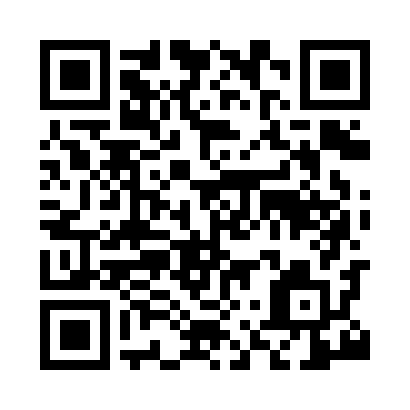 Prayer times for Cross Gates, West Yorkshire, UKWed 1 May 2024 - Fri 31 May 2024High Latitude Method: Angle Based RulePrayer Calculation Method: Islamic Society of North AmericaAsar Calculation Method: HanafiPrayer times provided by https://www.salahtimes.comDateDayFajrSunriseDhuhrAsrMaghribIsha1Wed3:205:291:036:138:3810:472Thu3:175:271:036:148:3910:513Fri3:145:251:036:158:4110:524Sat3:135:231:036:168:4310:535Sun3:125:211:026:178:4510:546Mon3:115:191:026:188:4710:557Tue3:105:171:026:198:4810:568Wed3:095:151:026:208:5010:569Thu3:085:141:026:218:5210:5710Fri3:075:121:026:228:5410:5811Sat3:065:101:026:238:5510:5912Sun3:055:081:026:248:5711:0013Mon3:055:061:026:258:5911:0114Tue3:045:051:026:269:0011:0115Wed3:035:031:026:279:0211:0216Thu3:025:021:026:289:0411:0317Fri3:015:001:026:299:0511:0418Sat3:014:581:026:309:0711:0519Sun3:004:571:026:319:0811:0620Mon2:594:551:026:329:1011:0621Tue2:584:541:026:339:1211:0722Wed2:584:531:036:349:1311:0823Thu2:574:511:036:359:1511:0924Fri2:574:501:036:359:1611:1025Sat2:564:491:036:369:1811:1026Sun2:554:481:036:379:1911:1127Mon2:554:461:036:389:2011:1228Tue2:544:451:036:399:2211:1329Wed2:544:441:036:399:2311:1330Thu2:534:431:036:409:2411:1431Fri2:534:421:046:419:2511:15